ПРОЕКТ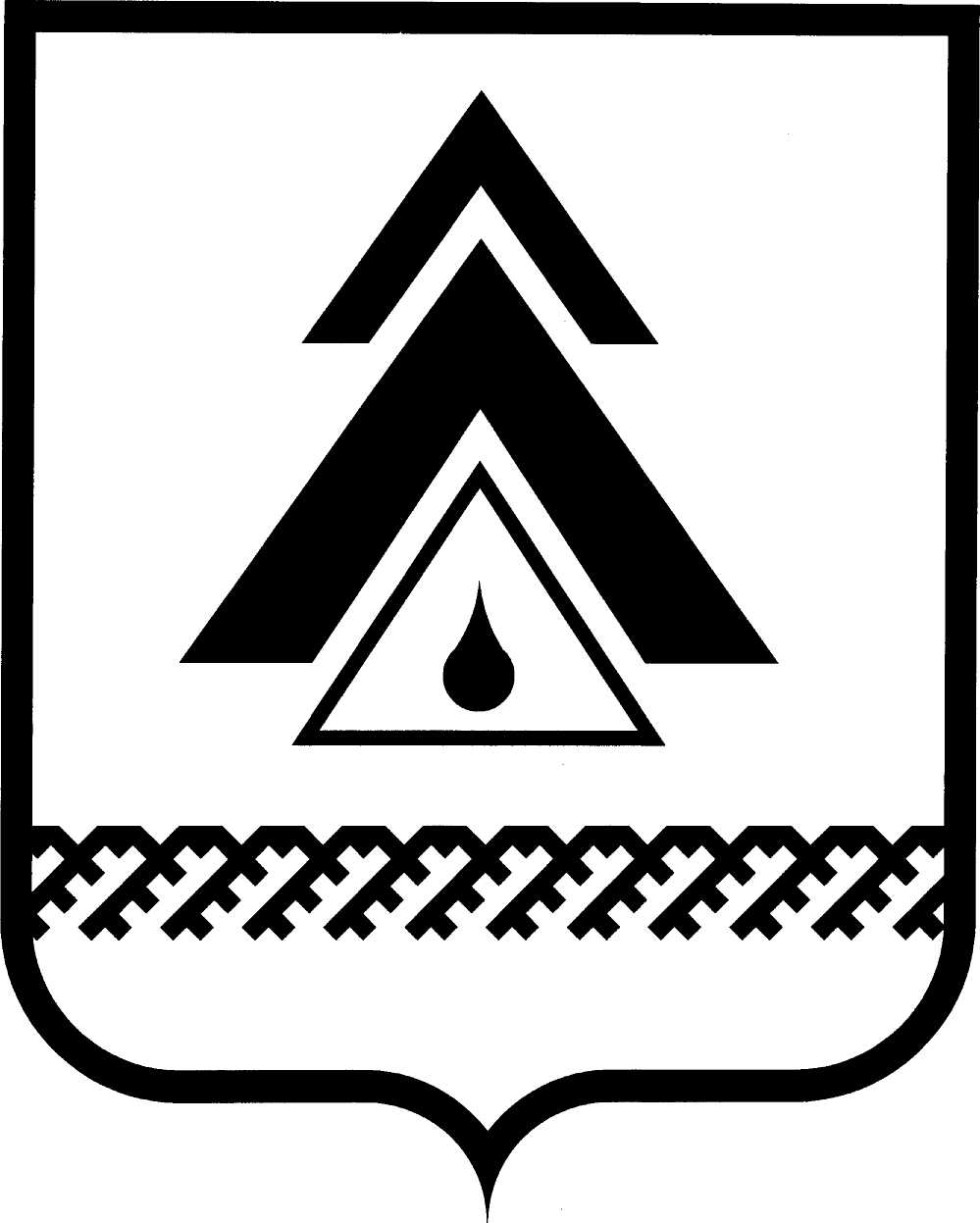 ДУМА НИЖНЕВАРТОВСКОГО РАЙОНАХанты-Мансийского автономного округа - ЮгрыРЕШЕНИЕО внесении изменений в приложение к решению Думы района от 26.08.2011 № 81 «Об оплате труда лиц, замещающих муниципальные должности в муниципальном образовании Нижневартовский район»В соответствии со статьей 136 Трудового кодекса Российской Федерации, руководствуясь Уставом Нижневартовского района,Дума района РЕШИЛА:1. Внести изменения в приложение к решению Думы района от 26.08.2011 № 81 «Об оплате труда лиц, замещающих муниципальные должности в муниципальном образовании Нижневартовский район»:1.1. В разделе VII:1.1.1. В подпункте 7.3.1 пункта 7.3 слова «в течение первого месяца, следующего за кварталом, по результатам которого производится премирование» заменить словами «не позднее 15 календарных дней со дня окончания периода, за который начислено премирование».1.1.2. В подпункте 7.4.1 пункта 7.4 слова «не позднее первого квартала, следующего за отчетным годом» заменить словами «не позднее 15 календарных дней со дня окончания периода, за который начислено премирование».2. Решение опубликовать (обнародовать) на официальном веб-сайте администрации Нижневартовского района (www.nvraion.ru) и в приложении «Официальный бюллетень» к газете «Новости Приобья».3. Решение вступает в силу после его официального опубликования (обнародования) и распространяется на правоотношения, возникшие с 03 октября 2016 года.4. Контроль за выполнением решения возложить на постоянную комиссию по бюджету, налогам, финансам и социально-экономическим вопросам Думы района (Е.Г. Поль).от ____________г. Нижневартовск                                                        № ________Председатель Думы района______________С.В. СубботинаГлава района ______________Б.А. Саломатин   